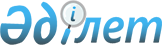 О внесении изменений в решение Енбекшиказахского районного маслихата от 22 декабря 2015 года № 55-1 "О бюджете Енбекшиказахского района на 2016- 2018 годы"
					
			Утративший силу
			
			
		
					Решение Енбекшиказахского районного маслихата Алматинской области от 24 марта 2016 года № 1-3. Зарегистрировано Департаментом юстиции Алматинской области 04 апреля 2016 года № 3765. Утратило силу решением Енбекшиказахского районного маслихата Алматинской области от 9 июня 2017 года № 16-2
      Сноска. Утратило силу решением Енбекшиказахского районного маслихата Алматинской области от 09.06.2017 № 16-2 (вводится в действие по истечении десяти календарных дней после дня его первого официального опубликования).

      В соответствии с пунктом 5 статьи 109 Бюджетного кодекса Республики Казахстан от 4 декабря 2008 года, подпунктом 1) пункта 1 статьи 6 Закона Республики Казахстан от 23 января 2001 года "О местном государственном управлении и самоуправлении в Республике Казахстан", Енбекшиказахский районный маслихат РЕШИЛ:

      1. Внести в решение Енбекшиказахского районного маслихата от 22 декабря 2015 года № 55-1 "О бюджете Енбекшиказахского района на 2016-2018 годы" (зарегистрированного в Реестре государственной регистрации нормативных правовых актов от 29 декабря 2015 года № 3641, опубликованного в газете "Енбекшиказах" от 8 января 2016 года № 2, от 15 января 2016 года № 3), в решение Енбекшиказахского районного маслихата от 5 февраля 2016 года № 57-1 "О внесении изменений в решение Енбекшиказахского районного маслихата от 22 декабря 2015 года № 55-1 "О бюджете Енбекшиказахского района на 2016-2018 годы" (зарегистрированного в Реестре государственной регистрации нормативных правовых актов от 15 февраля 2016 года № 3712, опубликованного в газете "Енбекшиказах" от 25 февраля 2016 года № 9) следующие изменения:

      пункт 1 указанного решения изложить в новой редакции:

      "1. Утвердить районный бюджет на 2016-2018 годы, согласно приложениям 1, 2 и 3 соответственно, в том числе на 2016 год в следующих объемах:

      доходы 17895985 тысяч тенге, в том числе: 

      налоговые поступления 3015816 тысяч тенге;

      неналоговые поступления 37598 тысяч тенге;

      поступление от продажи основного капитала 29624 тысяч тенге;

      поступление трансфертов 14812947 тысяч тенге, в том числе:

      целевые текущие трансферты 4859467 тысяч тенге;

      целевые трансферты на развитие 5727162 тысяч тенге;

      субвенции 4226318 тысяч тенге;

      2) затраты 20181415 тысяч тенге;

      3) чистое бюджетное кредитование 41984 тысяча тенге, в том числе:

      бюджетные кредиты 69993 тысяч тенге;

      погашение бюджетных кредитов 28009 тысяч тенге;

      4) сальдо по операциям с финансовыми активами 0 тысяч тенге;

      5) дефицит (профицит) бюджета (-) 2327414 тысяч тенге;

      6) финансирование дефицита (использование профицита) бюджета 2327414 тысяч тенге.".

      2. Приложение 1 к указанному решению изложить в новой редакции согласно приложению 1 к настоящему решению.

      3. Возложить на руководителя государственного учреждения "Отдел экономики и бюджетного планирования Енбекшиказахского района" (по согласованию Жакеев Е. И.) опубликование настоящего решения после государственной регистрации в органах юстиции в официальных и периодических печатных изданиях, а также на интернет-ресурсе, определяемом правительством Республики Казахстан, и на интернет-ресурсе районного маслихата.

      4. Контроль за исполнением настоящего решения возложить на постоянную комиссию Енбекшиказахского районного маслихата "По соблюдению законодательства и бюджету".

      5. Настоящее решение вводится в действие с 1 января 2016 года. Бюджет Енбекшиказахского района на 2016 год
					© 2012. РГП на ПХВ «Институт законодательства и правовой информации Республики Казахстан» Министерства юстиции Республики Казахстан
				
      Председатель сессии

      Енбекшиказахского районного маслихата

 Ж.Мыкыбаев

      Секретарь Енбекшиказахского

      районного маслихата

Б.Ахметов
Приложение 1 к решению Енбекшиказахского районного маслихата от 24 марта 2016 года № 1-3 "О внесении изменений в решение Енбекшиказахского районного маслихата от 22 декабря 2015 года № 55-1 "О бюджете Енбекшиказахского района на 2016-2018 годы" Приложение 1 утвержденное решением Енбекшиказахского районного маслихата от 22 декабря 2015 года № 55-1 "О бюджете Енбекшиказахского района на 2016-2018 годы"
Категория
Категория
Категория
Категория
Сумма, тысяч тенге
Класс 
Класс 
Класс 
Сумма, тысяч тенге
Подкласс 
Подкласс 
Сумма, тысяч тенге
Наименование 
Сумма, тысяч тенге
I. Доходы
17895985
1
Налоговые поступления
3015816
01
Подоходный налог
381996
2
Индивидуальный подоходный налог
381996
04
Hалоги на собственность
2041046
1
Hалоги на имущество
1570186
3
Земельный налог
47860
4
Hалог на транспортные средства
412000
5
Единый земельный налог
11000
05
Внутренние налоги на товары, работы и услуги
540574
2
Акцизы
412100
3
Поступления за использование природных и других ресурсов
12660
4
Сборы за ведение предпринимательской и профессиональной деятельности
113519
5
Налог на игорный бизнес
2295
07
Прочие налоги
4600
1
Прочие налоги
4600
08
Обязательные платежи, взимаемые за совершение юридически значимых действий и (или) выдачу документов уполномоченными на то государственными органами или должностными лицами
47600
1
Государственная пошлина
47600
2
Неналоговые поступления
37598
01
Доходы от государственной собственности
13390
5
Доходы от аренды имущества, находящегося в государственной собственности
13390
04
Штрафы, пени, санкции, взыскания, налагаемые государственными учреждениями, финансируемыми из государственного бюджета, а также содержащимися и финансируемыми из бюджета (сметы расходов) Национального Банка Республики Казахстан 
108
1
Штрафы, пени, санкции, взыскания, налагаемые государственными учреждениями, финансируемыми из государственного бюджета, а также содержащимися и финансируемыми из бюджета (сметы расходов) Национального Банка Республики Казахстан, за исключением поступлений от организаций нефтяного сектора
108
06
Прочие неналоговые поступления
24100
1
Прочие неналоговые поступления
24100
3
Поступления от продажи основного капитала
29624
03
Продажа земли и нематериальных активов
29624
1
Продажа земли
29624
4
Поступления трансфертов
14812947
02
Трансферты из вышестоящих органов государственного управления
14812947
2
Трансферты из областного бюджета
14812947
Функциональная группа
Функциональная группа
Функциональная группа
Функциональная группа
Функциональная группа
Сумма, тысяч тенге
Функциональная подгруппа
Функциональная подгруппа
Функциональная подгруппа
Функциональная подгруппа
Сумма, тысяч тенге
 Администратор бюджетных программ 
 Администратор бюджетных программ 
 Администратор бюджетных программ 
Сумма, тысяч тенге
Программа 
Программа 
Сумма, тысяч тенге
Наименование 
Сумма, тысяч тенге
II. Затраты
20181415
01
Государственные услуги общего характера
734623
1
Представительные, исполнительные и другие органы, выполняющие общие функции государственного управления
695958
112
Аппарат маслихата района (города областного значения)
15937
001
Услуги по обеспечению деятельности маслихата района (города областного значения)
15937
122
Аппарат акима района (города областного значения)
109320
001
Услуги по обеспечению деятельности акима района (города областного значения)
109320
123
Аппарат акима района в городе, города районного значения, поселка, села, сельского округа
570701
001
Услуги по обеспечению деятельности акима района в городе, города районного значения, поселка, села, сельского округа
570701
2
Финансовая деятельность
17915
452
Отдел финансов района (города областного значения)
17915
001
Услуги по реализации государственной политики в области исполнения бюджета и управления коммунальной собственностью района (города областного значения)
14752
003
Проведение оценки имущества в целях налогообложения
2171
010
Приватизация, управление коммунальным имуществом, постприватизационная деятельность и регулирование споров, связанных с этим
992
5
Планирование и статистическая деятельность
20750
453
Отдел экономики и бюджетного планирования района (города областного значения)
20750
001
Услуги по реализации государственной политики в области формирования и развития экономической политики, системы государственного планирования
20750
02
Оборона
3767
1
Военные нужды
3171
122
Аппарат акима района (города областного значения)
3171
005
Мероприятия в рамках исполнения всеобщей воинской обязанности
3171
2
Организация работы по чрезвычайным ситуациям
596
007
Мероприятия по профилактике и тушению степных пожаров районного (городского) масштаба, а также пожаров в населенных пунктах, в которых не созданы органы государственной противопожарной службы
596
03
Общественный порядок, безопасность, правовая, судебная, уголовно-исполнительная деятельность
2943
9
Прочие услуги в области общественного порядка безопасности
2943
485
Отдел пассажирского транспорта и автомобильных дорог района (города областного значения)
2943
021
Обеспечение безопасности дорожного движения в населенных пунктах
2943
04
Образование
15764420
1
Дошкольное воспитание и обучение
1940003
464
Отдел образования района (города областного значения)
1159639
009
Обеспечение деятельности организаций дошкольного воспитания и обучения
403403
040
Реализация государственного образовательного заказа в дошкольных организациях образования
756236
467
Отдел строительства района (города областного значения)
780364
037
Строительство и реконструкция объектов дошкольного воспитания и обучения
780364
2
Начальное, основное среднее и общее среднее образование
12695298
464
Отдел образования района (города областного значения)
9299876
003
Общеобразовательное обучение
9252917
006
Дополнительное образование для детей
46959
465
Отдел физической культуры и спорта района (города областного значения)
68853
017
Дополнительное образование для детей и юношества по спорту
68853
467
Отдел строительства района (города областного значения)
3326569
024
Строительство и реконструкция объектов образования
3326569
4
Техническое и профессиональное, послесреднее образование
50686
464
Отдел образования района (города областного значения)
50686
018
Организация профессионального обучения
50686
9
Прочие услуги в области образования
1078433
464
Отдел образования района (города областного значения)
1078433
001
Услуги по реализации государственной политики на местном уровне в области образования
17990
004
Информатизация системы образования в государственных учреждениях образования района (города областного значения)
37500
005
Приобретение и доставка учебников, учебно-методических комплексов для государственных учреждений образования района (города областного значения)
388822
015
Ежемесячная выплата денежных средств опекунам (попечителям) на содержание ребенка-сироты (детей-сирот), и ребенка (детей), оставшегося без попечения родителей
78300
067
Капитальные расходы подведомственных государственных учреждений и организаций
555821
06
Социальная помощь и социальное обеспечение
754202
1
Социальное обеспечение
260055
451
Отдел занятости и социальных программ района (города областного значения)
249672
005
Государственная адресная социальная помощь
33502
016
Государственные пособия на детей до 18 лет
143864
025
Внедрение обусловленной денежной помощи по проекту Орлеу
72306
464
Отдел образования района (города областного значения)
10383
030
Содержание ребенка (детей), переданного патронатным воспитателям
10383
2
Социальная помощь
439192
451
Отдел занятости и социальных программ района (города областного значения)
439192
002
Программа занятости
85015
004
Оказание социальной помощи на приобретение топлива специалистам здравоохранения, образования, социального обеспечения, культуры, спорта и ветеринарии в сельской местности в соответствии с законодательством Республики Казахстан
61329
006
Оказание жилищной помощи
121914
007
Социальная помощь отдельным категориям нуждающихся граждан по решениям местных представительных органов
32363
010
Материальное обеспечение детей-инвалидов, воспитывающихся и обучающихся на дому
8907
014
Оказание социальной помощи нуждающимся гражданам на дому
51103
017
Обеспечение нуждающихся инвалидов обязательными гигиеническими средствами и предоставление услуг специалистами жестового языка, индивидуальными помощниками в соответствии с индивидуальной программой реабилитации инвалида
78561
9
Прочие услуги в области социальной помощи и социального обеспечения
54955
451
Отдел занятости и социальных программ района (города областного значения)
54955
001
Услуги по реализации государственной политики на местном уровне в области обеспечения занятости и реализации социальных программ для населения
45162
011
Оплата услуг по зачислению, выплате и доставке пособий и других социальных выплат
6389
050
Реализация Плана мероприятий по обеспечению прав и улучшению качества жизни инвалидов
3404
07
Жилищно-коммунальное хозяйство
1687956
1
Жилищное хозяйство
1071701
464
Отдел образования района (города областного значения)
20815
026
Ремонт объектов в рамках развития городов и сельских населенных пунктов по Дорожной карте занятости 2020
20815
467
Отдел строительства района (города областного значения)
1003974
004
Проектирование, развитие и (или) обустройство инженерно-коммуникационной инфраструктуры
1003974
487
Отдел жилищно-коммунального хозяйства и жилищной инспекции района (города областного значения)
46912
001
Услуги по реализации государственной политики на местном уровне в области жилищно-коммунального хозяйства и жилищного фонда
9168
041
Ремонт и благоустройство объектов в рамках развития городов и сельских населенных пунктов по Дорожной карте занятости 2020
37744
2
Коммунальное хозяйство
616255
487
Отдел жилищно-коммунального хозяйства и жилищной инспекции района (города областного значения)
616255
028
Развитие коммунального хозяйства
11049
058
Развитие системы водоснабжения и водоотведения в сельских населенных пунктах
605206
08
Культура, спорт, туризм и информационное пространство
205374
1
Деятельность в области культуры
111468
455
Отдел культуры и развития языков района (города областного значения)
111468
003
Поддержка культурно-досуговой работы
111468
2
Спорт
12089
465
Отдел физической культуры и спорта района (города областного значения
12089
001
Услуги по реализации государственной политики на местном уровне в сфере физической культуры и спорта
6419
006
Проведение спортивных соревнований на районном (города областного значения) уровне
3450
007
Подготовка и участие членов сборных команд района (города областного значения) по различным видам спорта на областных спортивных соревнованиях
2220
3
Информационное пространство
53873
455
Отдел культуры и развития языков района (города областного значения)
48037
006
Функционирование районных (городских) библиотек
47088
007
Развитие государственного языка и других языков народа Казахстана
949
456
Отдел внутренней политики района (города областного значения)
5836
002
Услуги по проведению государственной информационной политики
5836
9
Прочие услуги по организации культуры, спорта, туризма и информационного пространства
27944
455
Отдел культуры и развития языков района (города областного значения)
8672
001
Услуги по реализации государственной политики на местном уровне в области развития языков и культуры
8672
456
Отдел внутренней политики района (города областного значения)
19272
001
Услуги по реализации государственной политики на местном уровне в области информации, укрепления государственности и формирования социального оптимизма граждан
19272
10
Сельское, водное, лесное, рыбное хозяйство, особо охраняемые природные территории, охрана окружающей среды и животного мира, земельные отношения
328591
1
Сельское хозяйство
146785
453
Отдел экономики и бюджетного планирования района (города областного значения)
20298
099
Реализация мер по оказанию социальной поддержки специалистов
20298
462
Отдел сельского хозяйства района (города областного значения)
80211
001
Услуги по реализации государственной политики на местном уровне в сфере сельского хозяйства
80211
473
Отдел ветеринарии района (города областного значения)
46276
001
Услуги по реализации государственной политики на местном уровне в сфере ветеринарии
17821
006
Организация санитарного убоя больных животных
2862
007
Организация отлова и уничтожения бродячих собак и кошек
4000
008
Возмещение владельцам стоимости изымаемых и уничтожаемых больных животных, продуктов и сырья животного происхождения
16216
009
Проведение ветеринарных мероприятий по энзоотическим болезням животных
1043
010
Проведение мероприятий по идентификации сельскохозяйственных животных
4334
6
Земельные отношения
30927
463
Отдел земельных отношений района (города областного значения)
30927
001
Услуги по реализации государственной политики в области регулирования земельных отношений на территории района (города областного значения)
16458
006
Землеустройство, проводимое при установлении границ районов, городов областного значения, районного значения, сельских округов, поселков, сел
14469
9
Прочие услуги в области сельского, водного, лесного, рыбного хозяйства, охраны окружающей среды и земельных отношений
150879
473
Отдел ветеринарии района (города областного значения)
150879
011
Проведение противоэпизоотических мероприятий
150879
11
Промышленность, архитектурная, градостроительная и строительная деятельность
27493
2
Архитектурная, градостроительная и строительная деятельность
27493
467
Отдел строительства района (города областного значения)
16401
001
Услуги по реализации государственной политики на местном уровне в области строительства
16401
468
Отдел архитектуры и градостроительства района ( города областного значения)
11092
001
Услуги по реализации государственной политики в области архитектуры и градостроительства на местном уровне
11092
12
Транспорт и коммуникации
190579
1
Автомобильный транспорт
183493
123
Аппарат акима района в городе, города районного значения, поселка, села, сельского округа
174493
013
Обеспечение функционирования автомобильных дорог в городах районного значения, поселках, селах, сельских округах
174493
485
Отдел пассажирского транспорта и автомобильных дорог района (города областного значения)
9000
023
Обеспечение функционирования автомобильных дорог
9000
9
Прочие услуги в сфере транспорта и коммуникаций
7086
485
Отдел пассажирского транспорта и автомобильных дорог района (города областного значения)
7086
001
Услуги по реализации государственной политики на местном уровне в области пассажирского транспорта и автомобильных дорог
7086
13
Прочие
255423
3
Поддержка предпринимательской деятельности и защита конкуренции
11935
469
Отдел предпринимательства района (города областного значения)
11935
001
Услуги по реализации государственной политики на местном уровне в области развития предпринимательства
9935
003
Поддержка предпринимательской деятельности
2000
9
Прочие
243488
123
Аппарат акима района в городе, города районного значения, поселка, села, сельского округа
220160
040
Реализация мер по содействию экономическому развитию регионов в рамках Программы "Развитие регионов"
220160
452
Отдел финансов района (города областного значения)
23328
012
Резерв местного исполнительного органа района (города областного значения)
23328
15
Трансферты
226044
1
Трансферты
226044
452
Отдел финансов района (города областного значения)
226044
006
Возврат неиспользованных (недоиспользованных) целевых трансфертов
26141
051
Трансферты органам местного самоуправления
199902
054
Возврат неиспользованных (недоиспользованных) целевых трансфертов, выделенных из республиканского бюджета за счет целевого трансферта из Национального фонда Республики Казахстан
1
ІІІ. Чистое бюджетное кредитование
41984
Бюджетные кредиты
69993
10
Сельское, водное, лесное, рыбное хозяйство, особо охраняемые природные территории, охрана окружающей среды и животного мира, земельные отношения
69993
1
Сельское хозяйство
69993
453
Отдел экономики и бюджетного планирования района (города областного значения)
69993
006
Бюджетные кредиты для реализации мер социальной поддержки специалистов
69993
Категория
Категория
Категория
Категория
Сумма, тысяч тенге
Класс 
Класс 
Класс 
Сумма, тысяч тенге
Подкласс 
Подкласс 
Сумма, тысяч тенге
Наименование 
Сумма, тысяч тенге
Погашение бюджетных кредитов
28009
5
Погашение бюджетных кредитов
28009
01
Погашение бюджетных кредитов
28009
1
Погашение бюджетных кредитов, выданных и государственного бюджета
28009
Функциональная группа
Функциональная группа
Функциональная группа
Функциональная группа
Функциональная группа
Сумма, тысяч тенге
Функциональная подгруппа
Функциональная подгруппа
Функциональная подгруппа
Функциональная подгруппа
Сумма, тысяч тенге
 Администратор бюджетных программ 
 Администратор бюджетных программ 
 Администратор бюджетных программ 
Сумма, тысяч тенге
Программа 
Программа 
Сумма, тысяч тенге
Наименование 
Сумма, тысяч тенге
IY. Сальдо по операциям с финансовыми активами
0
Категория
Категория
Категория
Категория
Сумма, тысяч тенге
Класс 
Класс 
Класс 
Сумма, тысяч тенге
Подкласс
Подкласс
Сумма, тысяч тенге
Наименование 
Y. Дефицит (профицит) бюджета
-2327414
YI. Финансирование дефицита( использование профицита) бюджета
2327414
7
Поступление займов
69993
1
Внутренние государственные займы
69993
2
Договоры займа
69993
8
Используемые остатки бюджетных средств
2285430
1
Остатки бюджетных средств
2285430
1
Свободные остатки бюджетных средств
2285430
Функциональная группа
Функциональная группа
Функциональная группа
Функциональная группа
Функциональная группа
Сумма, тысяч тенге
Функциональная подгруппа
Функциональная подгруппа
Функциональная подгруппа
Функциональная подгруппа
Сумма, тысяч тенге
 Администратор бюджетных программ 
 Администратор бюджетных программ 
 Администратор бюджетных программ 
Сумма, тысяч тенге
Программа 
Программа 
Сумма, тысяч тенге
Наименование 
Сумма, тысяч тенге
16
Погашение займов
28009
1
Погашение займов
28009
452
Отдел финансов района (города областного значения)
28009
008
Погашение долга местного исполнительного органа перед вышестоящим бюджетом
28009